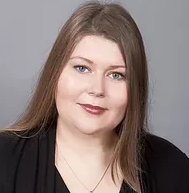                                                                                 Candidate très qualifiée mais très timide et dont la                                                                                   timidité se traduit par le rire. Accent prononcé mais                                                                                 bon vocabulaire et excellente écriture en français et                                                                                 en anglais. Cheminement de carrière                                                                                                                                                                                                                                                                                                                                                                                                                                                                                                                                                                                                                                                                                                                                                                                                                                                  Je suis arrivée au Québec en 2007.  J’ai suivi un cours à l’école polytechnique puis j’ai fait l’examen des ingénieurs du Québec en 2011 et depuis j’ai travaillé comme ingénieur en environnement chez Northex qui était plus en français et chez Contech qui est plus en anglais.En Russie, j’avais fait une formation universitaire comme ingénieur géologue.Il n’y a pas de grandes différences entre ce que j’ai appris en Russie et ce que j’ai appris ici car dans le domaine géologique, c’est la même chose.  Les même textures, c’est facile de s’adapter car les sols sont les mêmes, c’est pareil.C’est seulement au niveau des lois et des règlements que cela change mais c’est comprenable.  C’est pas difficile.  C’est facile de s’adapter. La géologie, ta technique, l’hydrogéologie, c’est presque la même chose et le climat en Russie n’est pas très différent d’ici.Je suis plus à l’aise à parler en anglais mais je tiens à parler en français.  C’est important pour moi dans mon travail.  Je n’ai pas souvent l’occasion de pratiquer parce que dans mon travail, je suis souvent devant mon ordinateur à faire des calculs et des rapports.  Je n’ai pas souvent la chance d’améliorer mon accent.J’ai commencé chez Northex comme ingénieur junior.  Pas toujours à temps plein, c’était surtout à contrat.  Je travaillais sur les projets, je faisais les rapports, je faisais les études de sol. Puis, petit à petit, je suis devenue ingénieur senior.Je travaille toujours à contrat.  Il n’y a pas beaucoup de contrat pour le moment alors j’écris des rapports et je fais des études de sol et je fais des évaluations environnementales et la restauration de sites contaminés.  Mais je fais plus environnement.J’aime beaucoup l’environnement.  J’aime beaucoup les traitements de sol.  Ici il y a des développements sur le canal pour traitement de sols. Pour éliminer des métaux et préparer les sols pour les usines.En Russie, j’ai déjà fait des structures de bâtiment, pour la fondation et tout.  Au Québec, j’ai plus d’expérience comme instructions de fonds d’excavation, analyse de rapports, etc.  Pas de vrais calculs pour les fondations.Je crois que cela me prendrait une couple de semaines pour tout me remémorer. Mais c’est quelque chose que je connais.I speak English.  For me it is both the same.  When I came here I was studying deutsch.  When I arrived here I started learning English and French. I understand very well and I write very well.  But I don’t have the occasion to speak a lot so I don’t have the chance to improve my accent.Like I said, I would accept that my salary be lower like 60 000$ for the first few months in order to show what I can do and after that period It can be renegociated.When I write, I do not make may mistakes.  And I understand very well.  But the accent is more difficult because I work a lot from home since I work on contracts so I do not have a lot of chance to speak.Attentes personnellesJe demeure à Repentigny mais j’ai aussi un condo à St-Laurent, à Cavendish alors ce n’est pas un problème. J’aime beaucoup le travail d’équipe.  J’aime avoir beaucoup de responsabilités et j’aime une bonne ambiance mais j’aime aussi avoir de l’autonomie. Même si on travaille en équipe, j’aime avoir de l’autonomie.J’accepterais de commencer à un salaire moindre pour que je puisse prouver de quoi je suis capable.  Ça pourrait être 60 000$ pour quelques mois. Après j’aimerais que mon salaire soit ajusté à 70 ou 75.